Question 1Question 2Question 3Question 4Question 5Question 6Question 7Question 8Question 9Question 10The primary role of organized security exchanges is to raise capital (money) for firms.AnswerTRUEFALSE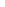 In an "underwriting" the investment banker guarantees the firm selling the securities a specified amount.AnswerTRUE              FALSETIn a "best effort" sale of securities, the risk of the sale rests with the investment banker.Answer TRUE              FALSEThe "syndicate's" role in an underwriting is to sell the new issue of securities.AnswerTRUE              FALSEThe preliminary prospectus ("red herring") does not include the offer price of a new stock issue.AnswerTRUE              FALSEWhich of the following is not a short-term, liquid asset?Answera. negotiable certificate of depositb. U.S. Treasury billsc. corporate stockd. commercial paperMoney market mutual funds invest inAnswera. 1 and 2b. 1 and 3c. 2 and 3d. All of these choicesThe deregulation of the banking system hasAnswera. increased the growth of money market mutual fundsb. resulted in lower interest ratesc.  blurred distinctions among financial intermediariesd. reduced the power of the SECCommercial paper isAnswera. a short-term unsecured debt of a corporationb. a short-term secured debt of a corporationc. a long-term unsecured debt of a corporationd. a  long-term secured debt of a corporationWhich of the following does not have default risk?Answermoney market mutual fundscommercial papernegotiable certificates of deposittreasury bills